Obecný úradVEC: Návrh na vydanie územného rozhodnutia o umiestnení stavby podľa § 35 zák. č. 50/1976 Zb.          (stavebný   zákon) v znení neskorších zmien a doplnkov, a § 3 vyhl. MŽP SR č. 453/2000 z. z.Navrhovateľ           Meno, priezvisko / názov právnickej osoby/: ..............................................................................           ......................................................................................................................................................            Adresa / sídlo právnickej osoby/: ...............................................................................................            ....................................................................................................................................................           Miesto stavby /obec, katastrálne územie/: ................................................................................          ......................................................................................................................................................Predmet územného rozhodnutia           /stručná charakteristika územia a spôsob jeho doterajšieho využitia/:                                                            ......................................................................................................................................................Zoznam všetkých účastníkov územného konania t.j. vlastníkov susedných parciel a    susedných stavieb s uvedením ich úplných mien a adries :          Parc.č.:....................................................................................................................................          Parc.č.:....................................................................................................................................          Parc.č.:....................................................................................................................................Druhy a parcelné čísla pozemkov na ktorých sa stavba umiestňuje:          /podľa katastra nehnuteľností s uvedením vlastníckych a iných práv, ktorých sa územné           rozhodnutie týka, parcelné čísla susedných pozemkov a susedných stavieb/:          .......................................................................................................................................................          .......................................................................................................................................................Súhlas vlastníka pozemku /ak nemá navrhovateľ k pozemku vlastnícke alebo iné právo a pre navrhované opatrenie sa pozemok nedá vyvlastniť /:...............................................................................................................................................................................................................................................................             Svojim podpisom zároveň potvrdzujem správnosť a pravdivosť všetkých údajov doplnených               v návrhu na vydanie územného rozhodnutia a som si vedomý/á následkov vyplývajúcich z               nepravdivých resp. nesprávne uvedených údajov.            V ........................   dňa ...................................                                   _____________________________________________Podpisy všetkých žiadateľovPrílohy:Dokumentácia pre územné rozhodnutie sa predkladá vo dvoch vyhotoveniach a musí obsahovať:I.  Predchádzajúci súhlas o vyňatí pôdy z poľnohospodárskeho pôdneho fondu.Údaje o súlade návrhu s územnoplánovacou dokumentáciou, ak bola schválená.Urbanistické začlenenie stavby do územia, ktorých pozemok alebo jeho časť má byť určený ako stavebný, navrhované umiestnenie stavby na pozemku s vyznačením jej odstupov od hraníc pozemkov a od susedných stavieb vrátane výškového vyznačenia v mierke M I : 200. Pri líniových stavbách a rozsiahlych stavbách sa prikladá iba súlad návrhu s územnoplánovacou dokumentáciou. Architektonické riešenie stavby, jej hotové členenie, vzhľad a pôdorysné usporiadanie.Údaje o základnom stavebnotechnickom a konštrukčnom riešení stavby vo väzbe na základné požiadavky na stavbu.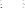 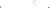 Vyjadrenie správcov inžinierskych sietí: 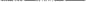 a/  Zs VaK na kanalizačný zvod; b/ ZSE Bratislava; c/ SPP a. s. OZ Bratislava - územná plynová služba;d/ Slovenské telekomunikácie a. s., stredisko špeciálnych činností;e/ Slov. telekomunikácie, oblastné stredisko, prenosová technika; f/ Okresný úrad Senec, odbor dopravy.Údaje o prevádzke, prípadne o výrobe, vrátane základných technických parametrov navrhovaných technológií a zariadení; údaje o druhoch, kategóriách a množstve odpadov / okrem komunálnych odpadov/, ktoré vzniknú pri prevádzke alebo výrobe a návrh spôsobu nakladania s nimi. 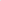 Údaje o vplyve stavby, prevádzky alebo výroby na ŽP, zdravie ľudí a požiarnu ochranu, vrátane návrhu opatrení na odstránenie, alebo minimalizáciu účinkov a návrh na zriadenie ochranného pásma.Dotknuté ochranné pásma alebo chránené územia, dotknuté pamiatkové rezervácie alebo pamiatkové zóny.10. Návrh ochrany stavby pred škodlivými vplyvmi a účinkami, vrátene údajov o vhodnosti geologických,             inžinierskogeologických a hydrogeologických pomerov v území, vrátane údajov o vhodnosti z hľadiska        požiadaviek na obmedzenie ožiarenia z radónu a ďalších prírodných rádionuklidov. 11. Údaje o požiadavkách na stavbu z hľadiska civilnej ochrany.	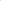 12. Úpravy nezastavaných plôch pozemku a plôch, ktoré budú zazelenené.13. Rozsah a usporiadanie staveniska.14. 0statné vyjadrenia dotknutých orgánov a organizácii určené stavebným úradom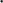 15. Pri stavbách, v ktorých má byť zabudované jadrové zariadenie, súhlas Úradu jadrového dozoru SR.16. lx výpis z katastra nehnuteľností.17. lx snímok katastrálnej mapy.18. Správny poplatok.19. Stanovisko starostu obce k umiestneniu stavby.20. Stanovisko Regionálny úrad verejného zdravotníctva. 21. Stanovisko Hasičského a záchranárskeho zboru..22. Stanovisko a vyjadrenie ostatných zainteresovaných orgánov štátnej správy.